Nenahlásíš  -  nepojedeš - zaplatíš!Co bude s vozidly, která mají registrační značky uložené v tzv. depozitu na příslušném úřadu, tedy dočasně vyřazená?U vozidel dočasně vyřazených z registru jsou následující varianty postupu: a) Vozidlo dočasně vyřazené do 30.06.2013V případě, že doba dočasného vyřazení vozidla z registru přesáhla k 1.1.2015 tj. k účinnosti novely zákona dobu 18 měsíců, tj. byla překročena doba maximálního trvání dočasného vyřazení podle právní úpravy ( platné do 1.1.2015 ) - vlastník vozidla buď do 1 roku ( tj. do 31.12.2015 ) nahlásí obecnímu úřadu adresu místa, kde je vyřazené silniční vozidlo umístěno a účel jeho využití, nebo se vozidlo po uplynutí této lhůty považuje za zaniklé ( trvale a nevratně vyřazené ). b) Vozidlo dočasně vyřazené po 30.06.2013V případě, že doba dočasného vyřazení vozidla z registru nepřesáhla k 01.01.2015 tj. k účinnosti novely zákona dobu 18 měsíců - v takovém případě se vozidlo považuje za vyřazené z provozu podle nové právní úpravy; vlastník vozidla má v takovém případě povinnosti podle § 12 zákona, zejména přesáhne-li doba vyřazení 12 měsíců (tj. po 31.12.2015), nahlásit obecnímu úřadu adresu místa, kde je vyřazené silniční vozidlo umístěno a účel jeho využití jinak se dopouští přestupku, za který může být uložena pokuta do 50 000 Kč. Pro vysvětlení nových pojmů ze zákona: Dřívější pojem „dočasné vyřazení vozidla“ tzv. depozit se změnil na název „vyřazení silničního vozidla z provozu“.Dřívější pojem „trvalé vyřazení vozidla“ se změnil na název „zánik silničního vozidla“.           V Třebíči dne 5.10.2015, MěÚ Třebíč, odbor správních činností 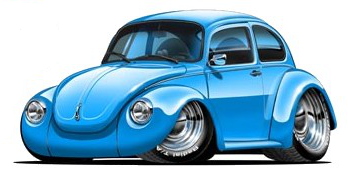 